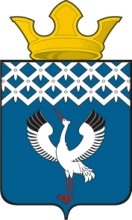 Российская ФедерацияСвердловская область Глава Байкаловского сельского поселенияБайкаловского муниципального районаСвердловской областиРАСПОРЯЖЕНИЕот 16.06.2022  №  101/од-рс. БайкаловоО проведении  культурно - массового мероприятия, посвященного 100-летнему юбилею  деревни Сафонова,  на территории Байкаловского сельского поселения –                          02 июля 2022 года        В соответствии с  Постановлением Правительства Свердловской области  от 30.05.2003 г. № 333-ПП «О мерах по  обеспечению общественного порядка и безопасности при проведении на территории Свердловской области  мероприятий с массовым пребыванием людей», со статьей 14 Федерального закона от 10.12.1995 г. № 196-ФЗ «О безопасности дорожного движения», пунктом 3 статьи 16 Федерального закона от 22.11.1995 № 171-ФЗ «О государственном регулировании производства и оборота этилового спирта, алкогольной и спиртосодержащей продукции», законом Свердловской области от 29.10.2013 № 103-ОЗ «О регулировании отдельных отношений в сфере розничной продажи алкогольной продукции и ограничения ее потребления на территории Свердловской области», в целях обеспечения охраны  общественного порядка и безопасности граждан в период проведения культурно - массового мероприятия, посвященного 100-летнему юбилею деревни Сафонова:1. Разрешить проведение 02 июля 2022 года с 10.00 до 23.00 час. культурно - массового мероприятия, посвященного 100-летнему юбилею деревни Сафонова, на территории детской и спортивной площадки («Кроха-парк»), по адресу: ул.Садовая, 12А. Назначить ответственными за проведение мероприятия: старосту деревни Сафонова Ермакову Светлану Михайловну, тел. 89221459712 и активного жителя деревни Сафонова Аникину Наталью Ильиничну, 89221301196.2.Утвердить план культурно - массового мероприятия, посвященного 100-летнему юбилею  деревни Сафонова  (Приложение №1).3.  Рекомендовать ММО МВД России «Байкаловский» осуществить комплекс мер по обеспечению охраны общественного порядка и безопасности граждан при проведении культурно-массового мероприятия, посвященного 100-летнему юбилею  деревни Сафонова, в д.Сафонова  02 июля 2022 года с 13.00 до 23.00 час. 4. Рекомендовать руководителям торговых организаций всех форм  собственности, расположенных на территории проведения культурно - массового мероприятия, запретить продажу алкогольной продукции с содержанием  этилового спирта более чем 16,5 процента  готовой продукции, а также пива и пивных напитков, сидра, пуаре, медовухи 02 июля 2022 г. в период времени с 12.00 до 24.00 час.  5. Рекомендовать руководителям торговых организаций всех форм  собственности запретить продажу алкогольной продукции в стеклянной таре на период проведения культурно-массового мероприятия, посвященного 100-летнему юбилею  деревни Сафонова.6. Запретить пронос спиртных напитков в стеклянной таре в места  проведения мероприятия.7.  Определить место проведения праздничного фейерверка  (Приложение №2):8. Рекомендовать начальнику пожарной части ГКПТУ СО «Отряд противопожарной службы СО №12» В.В.Чернакову:8.1 назначить ответственного за  проведение праздничного  фейерверка,  посвящённого 100-летнему юбилею д.Сафоновой;8.2 провести 02 июля 2022 г. в  23.00 час.  праздничный  фейерверк,  посвящённый 100-летнему юбилею д.Сафоновой, в месте проведения, определенном п.7 распоряжения, с соблюдением мер пожарной безопасности. 9. Разместить настоящее Распоряжение на официальном сайте администрации  Байкаловского сельского поселения www.bsposelenie.ru;10. Контроль исполнения настоящего распоряжения возложить на заместителя главы по социальным вопросам Боярову Л.В.И.о.главы Байкаловского сельского поселенияБайкаловского муниципального районаСвердловской области                                                                         П.А.БелоноговПриложение №1                          к распоряжению  Главы  Байкаловского сельского поселения от 16.06.2022  № 101/од-рПЛАНпроведения культурно - массового мероприятия, посвященного 100-летнему юбилею  деревни Сафонова,  на территории Байкаловского сельского поселения -                                         02 июля 2022 годаПриложение 2                          к распоряжению  Главы  Байкаловского сельского поселения от 16.06.2022  № 101/од-рМесто проведения праздничного фейерверка  в д.Сафонова 02 июля 2022 года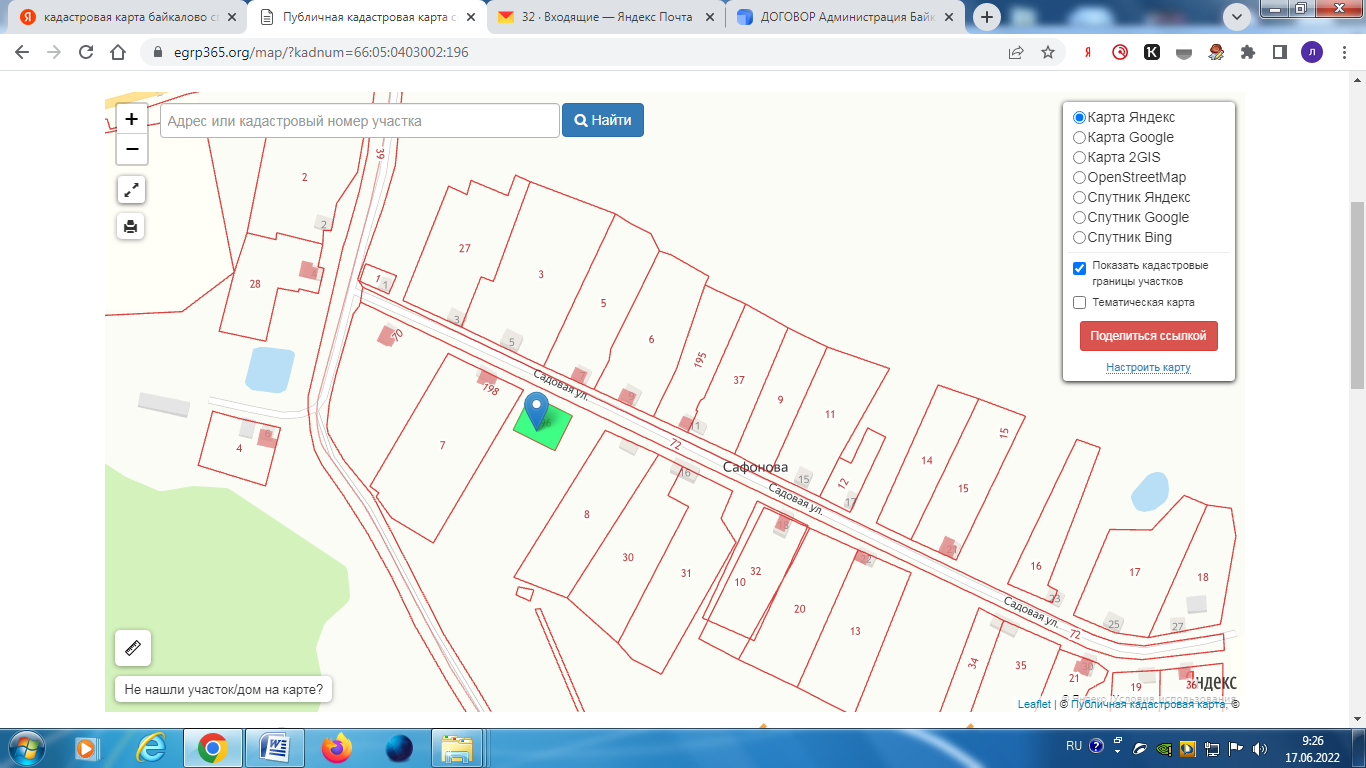                                                       -  место проведения фейерверкаВремя проведенияНаименование мероприятияМесто проведенияОтветственные02 июля 2022 года02 июля 2022 года02 июля 2022 года02 июля 2022 года10.00Соревнования по волейболуСтароста деревни Сафонова Ермакова С.М.,                                  тел. 89221459712 и Аникина Н.И., тел.8922130119613.00-15.30Открытие праздника, торжественная часть с концертными номерами Агиткультбригады МБУ «ЦИКД и СД»,  награжденияИгровая и спортивная площадка («Кроха-парк») д.Сафонова, ул.Садовая, 12аСтароста деревни Сафонова Ермакова С.М.,                                  тел. 89221459712 и Аникина Н.И., тел.8922130119613.00-18.00Работа торговых точекИгровая программа с детьмиИгровая и спортивная площадка («Кроха-парк») д.Сафонова, ул.Садовая, 12аСтароста деревни Сафонова Ермакова С.М.,                                  тел. 89221459712 и Аникина Н.И., тел.8922130119615.30-18.00Концертная программа Пелевинского, Ключевского ДК МБУ «ЦИКД и СД» и семейного ансамбля Костинского ДК Алапаевского районаИгровая и спортивная площадка («Кроха-парк») д.Сафонова, ул.Садовая, 12аСтароста деревни Сафонова Ермакова С.М.,                                  тел. 89221459712 и Аникина Н.И., тел.8922130119618:00-23:00Дискотека с Николаем СергеевымИгровая и спортивная площадка («Кроха-парк») д.Сафонова, ул.Садовая, 12аСтароста деревни Сафонова Ермакова С.М.,                                  тел. 89221459712 и Аникина Н.И., тел.8922130119623.00 Праздничный фейерверкМесто проведения праздничного фейерверка  согласно Приложению №2Ответственный по пожарной части №12/1 